La chasse aux mesures La chasse aux mesuresLa longueur d’une gomme à effacer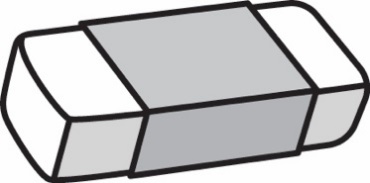 Notre estimation est ____________________________Notre mesure est ____________________________La longueur du bureau de l’enseignant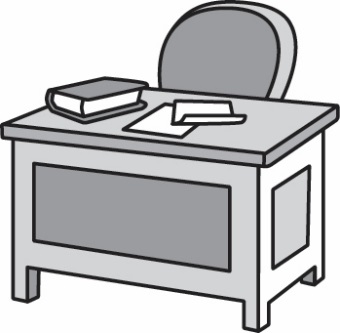 Notre estimation est ____________________________Notre mesure est ____________________________La longueur d’un crayon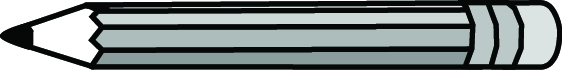 Notre estimation est ____________________________Notre mesure est ____________________________La longueur d’un livre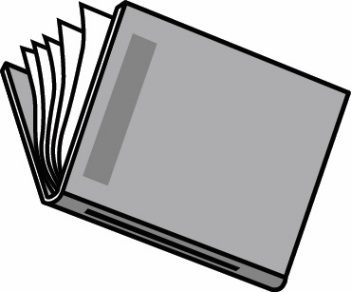 Notre estimation est ____________________________Notre mesure est ____________________________ La longueur du plancher dans la salle de classe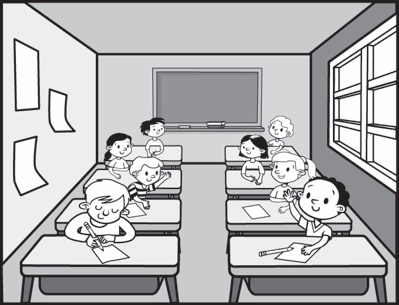 Notre estimation est ____________________________Notre mesure est ____________________________La longueur des casiers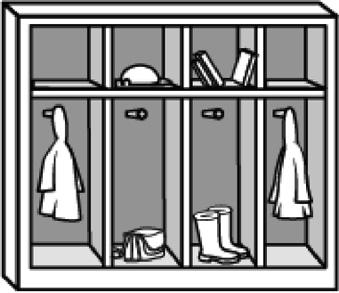 Notre estimation est ____________________________Notre mesure est ____________________________À toi de choisir !Je choisis cet objet :Notre estimation est ____________________________Notre mesure est ____________________________À toi de choisir ! Je choisis cet objet :Notre estimation est ____________________________Notre mesure est ____________________________